Základní škola a mateřská škola Ostřetín zve všechny občany na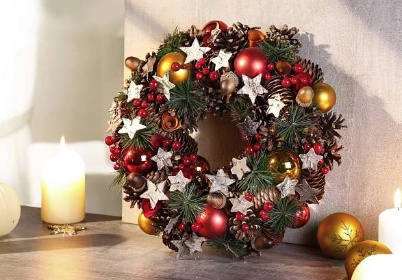 v neděli 1.prosince od 17 hodin v kostele Zvěstování Panny Marie v OstřetíněVstupné dobrovolné: výtěžek bude věnován na výrobu zvonů 